April 7, 2020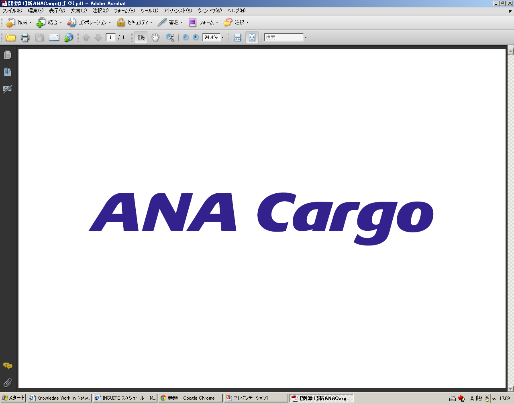 ANA Cargo Inc.ANA Cargo Inc. has decided on the changes to its members of the board for fiscal year 2020 as of April 1, 2020 following the approval of the General Shareholders' Meeting and Board Meeting.Details are as follows.１．Board of Directors and Executive Officers (1) Board of Directors (2) Senior Vice President(3) Auditor< End of Document >ANA Cargo Announces Members of the Boardfor Fiscal Year 2020NameTitle for FY2020Title for FY2019Toshiaki ToyamaCEOCEOToshiya TamadaExecutive Vice President ofGlobal Marketing andGlobal SalesExecutive Vice President ofGlobal SalesSei SueharaExecutive Vice President ofDomestic Cargo andHaneda Domestic Warehouse Operation CenterExecutive Vice President ofDomestic Cargo andHaneda Domestic Warehouse Operation CenterKeiji WatanabeExecutive Vice President ofCargo OperationsExecutive Vice President ofCargo OperationsMasaki TanimuraExecutive Vice President of Logistics ServicesExecutive Vice President of Logistics ServicesAkio Katsube(new)Executive Vice President of Cargo Operations (Narita) and Narita Warehouse Operation CenterSenior Vice President ofCargo OperationsYutaka TeraoExecutive Vice President of Corporate Planning & AdministrationExecutive Vice President of Corporate Planning & AdministrationTetsuo FukudaExecutive Vice PresidentExecutive Vice PresidentYoshiaki Tsuda(new)Executive Vice President-NameTitle for FY2020Title for FY2019Hidetoshi YoshidaSenior Vice President ofHaneda International Warehouse Operation CenterSenior Vice President ofHaneda International Warehouse Operation CenterGenji ImahayashiSenior Vice President ofKansai Warehouse Operation CenterSenior Vice President ofKansai Warehouse Operation CenterIzumi Ota (new)Senior Vice President ofGlobal Sales-Teruo Miyahara (new)Senior Vice President ofCargo Operations-Katsuji Kitazawa(new)Senior Vice President ofInternational Sales, Japan-Dai Yuasa (new)Senior Vice President ofGlobal Marketing-NameTitle for FY2020Title for FY2019Satoru KanekoAuditorAuditorKiyoshi TonomotoAuditorAuditor